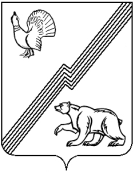 АДМИНИСТРАЦИЯ ГОРОДА ЮГОРСКАХанты-Мансийского автономного округа – Югры ПОСТАНОВЛЕНИЕот 24 ноября 2016 года                                                                                                                 № 2956О внесении изменений в постановлениеадминистрации города Югорскаот 31.10.2013 № 3246«О муниципальной программегорода Югорска «Развитие культуры и туризма в городе Югорскена 2014-2020 годы»В соответствии с постановлением администрации города Югорска от 07.10.2013 № 2906  «О муниципальных и ведомственных целевых программах города Югорска», в целях уточнения объемов финансирования программных мероприятий:1. Внести в приложение к постановлению администрации города Югорска                         от 31.10.2013 № 3246 «О муниципальной программе города Югорска «Развитие культуры и туризма в городе Югорске на 2014-2020 годы» (с изменениями от 06.02.2014 № 380,                                 от 03.03.2014 № 770, от 07.05.2014 № 2049, от 02.07.2014 № 3046, от 06.08.2014 № 3993,                       от 20.11.2014 № 6332, от 31.12.2014 № 7435, от 31.12.2014 № 7436, от 26.05.2015 № 2138,                     от 28.08.2015 № 2900, от 26.11.2015 № 3428, от 21.12.2015 № 3716, от 21.12.2015 № 3724,                     от 29.02.2016 № 460, от 14.03.2016 № 557, от 27.04.2016 № 917, от 27.06.2016 № 1512,                             от 07.11.2016 № 2708) следующие изменения:1.1. В паспорте муниципальной программы строки: «Соисполнители муниципальной программы», «Цель муниципальной программы», «Целевые показатели муниципальной программы», «Финансовое обеспечение муниципальной программы» изложить в новой редакции (приложение 1).1.2. Разделы 1,2 изложить в новой редакции (приложение 2).1.3. Раздел 4 изложить в новой редакции (приложение 3).1.4. Таблицы 1,2 изложить в новой редакции (приложение 4).1.5. Дополнить таблицей 3 (приложение 5). 2. Опубликовать постановление в официальном печатном издании города Югорска и разместить на официальном сайте администрации города Югорска.3. Настоящее постановление вступает в силу после его официального опубликования.4. Контроль за выполнением постановления возложить на заместителя главы города Югорска Т.И. Долгодворову.Глава города Югорска                                                                                                   Р.З. СалаховПриложение 1к постановлениюадминистрации города Югорскаот 24 ноября 2016 года № 2956Приложение 2к постановлениюадминистрации города Югорскаот 24 ноября 2016 года № 2956Раздел 1. «Характеристика текущего состояния сферы социально-экономического развития города Югорска»С 01.01.2017 в ведомственное подчинение управления культуры администрации города Югорска  переходит муниципальное бюджетное учреждение дополнительного образования «Детская школа искусств города Югорска» согласно распоряжению администрации города Югорска от 27.10.2016 №509 «Об изменении подведомственности муниципального бюджетного учреждения дополнительного образования «Детская школа искусств города Югорска». Структура учреждений культуры города Югорска на 01.01.2017 представлена в таблице:  Предоставление услуг в отрасли культуры осуществляется в условиях недостаточной инфраструктурной обеспеченности. Уровень обеспеченности населения города Югорска учреждениями культуры по состоянию на 01.01.2017 (норматив обеспеченности, утвержденный распоряжением Министерства культуры Российской Федерации от 27.07.2016 №Р-948):Муниципальная сеть учреждений культуры создана с целью реализации полномочий городского округа в сфере культуры, закрепленных в Федеральном законе от 06.10.2003                        № 131-ФЗ «Об общих принципах организации местного самоуправления в Российской Федерации» и Уставе муниципального образования городской округ город Югорск:- организация библиотечного обслуживания населения, комплектование и обеспечение сохранности библиотечных фондов библиотек городского округа;- создание условий для организации досуга и обеспечения жителей городского округа услугами организаций культуры;- создание условий для развития местного традиционного народного художественного творчества, участие в сохранении, возрождении и развитии народных художественных промыслов в городском округе;- сохранение, использование и популяризация объектов культурного наследия (памятников истории и культуры), находящихся в собственности городского округа, охрана объектов культурного наследия (памятников истории и культуры) местного (муниципального) значения, расположенных на территории городского округа;- создание условий для массового отдыха жителей городского округа и организация обустройства мест массового отдыха населения;            - организация предоставления дополнительного образования детей в муниципальных образовательных организациях (за исключением дополнительного образования детей, финансовое обеспечение которого осуществляется органами государственной власти субъекта Российской Федерации).Решение вопросов местного значения в сфере культуры в муниципальных учреждениях осуществляется в соответствии с федеральными, региональными и муниципальными нормативно-правовыми актами на основе реализации принципа программно-целевого планирования.Характеристика общеотраслевых процессовВ 2014 году проведен мониторинг оценки эффективности деятельности органов местного самоуправления городских округов и муниципальных районов Ханты-Мансийского автономного округа-Югры в части удовлетворенности населения качеством услуг в сфере культуры. По итогам данного опроса город Югорск занял первое место с показателем удовлетворенности качества услуг в сфере культуры - 92,3% (средний показатель – 79,3%, минимальный показатель составил – 53,3%).Приоритетной задачей, стоящей перед отраслью «культура», является исполнение поручений Указа Президента Российской Федерации по от 07.05.2012 №597 «О мероприятиях по реализации государственной социальной политики». По состоянию на 01.01.2013 среднесписочная численность работников учреждений культуры составляла 228 человек.В целях обеспечения стимулирования повышения качества услуг, предоставляемых учреждениями культуры, усиления зависимости качества услуг от оплаты труда и введения новых механизмов оплаты труда работников культуры в течение 2010 – 2011 годов проведен переход на отраслевую систему оплаты труда. В 2014 -2015 годах осуществляется внедрение в муниципальные учреждения культуры эффективных контрактов. Эффективный контракт – это конкурентоспособный принцип формирования заработной платы работников учреждений сферы культуры. В 2012 году средняя заработная плата на одного сотрудника учреждения культуры составила 24 384 рублей. В 2013 году - 27 714,4 рублей. В 2014 году - 38 041,33 рублей. Планируется довести к 2017 году целевой показатель по заработной плате работников муниципальных учреждений культуры города Югорска до 100% в соответствии с Соглашением между Департаментом культуры Ханты-Мансийского автономного округа-Югры и администрацией города Югорска, и сохранить этот уровень до 2020 года.Характеристика библиотечного делаПубличное библиотечное обслуживание в городе Югорске осуществляет муниципальное бюджетное учреждение «Централизованная библиотечная система г. Югорска». Структура учреждения включает Центральную городскую библиотеку, Центральную городскую детскую библиотеку. С целью территориального приближения библиотечных услуг Центральная городская библиотека 3 дополнительных отдела обслуживания.С 2012 года в муниципальных библиотеках города Югорска осуществляется системная политика модернизации.В феврале 2012 года Центральные библиотеки предоставляют услуги в новом здании, расположенном в центральной части города, имеющем удобную транспортную схему. Общая площадь здания - 1360,0 кв.м. Современное здание позволяет осуществлять обслуживание пользователей с учетом требований надзорных органов, требований законодательства Российской Федерации по обслуживанию отдельных социальных групп, закладывает основу для модернизации библиотечной отрасли.Объем библиотечного фонда на 01.01.2015 составил 150 075 экземпляров. По уровню книгообеспеченности город Югорск лидирует среди городских округов Ханты-Мансийского автономного округа-Югры. В 2014 году прирост документного фонда составил 3,3%, поступило новых документов 4 969 экземпляров. В прогнозном периоде планируется увеличить количество новых поступлений, к 2020 году не менее  4 390 книг на 1 тысячу человек.Внедрение в деятельность муниципальных библиотеках города Югорска процессов информатизации позволило качественно решить основную задачу библиотек по предоставлению равного доступа к информационным ресурсам, прежде всего за счет предоставления доступа к электронным ресурсам несобственной генерации.В 2013 году доля общедоступных библиотек в городе Югорске, имеющих доступ к сети Интернет составила 100% (по Ханты-Мансийскому автономному округу – Югре - 92%, в России - 27,5%). В 3х точках библиотечного обслуживания предоставлен доступ к электронным ресурсам в центрах общественного доступа.Предоставлен доступ к электронным правовым базам «Гарант», «Консультант». Планируется предоставить доступ к электронным полнотекстовым базам данных национальной электронной библиотеки, ЛитРес и другие).Объем электронных библиотечных каталогов к общему объему фондов в 2011 году составлял 12%. На 01.01.2015 составил 80%. К 2017 году планируется увеличить объем до 100% и предоставить доступ к электронному каталогу в удаленном режиме на сайте учреждения и на портале предоставления государственных услуг в составе сводного каталога общедоступных библиотек Ханты-Мансийского автономного округа.По итогам 2014 года пользователями общедоступных муниципальных библиотек стали    12 401 человек, что составляет 35% от общего числа жителей города Югорска (средний охват населения библиотечным обслуживанием по  Ханты-Мансийскому автономному округу – Югре составляет 27 %). Удовлетворенность библиотечными услугами в 2014 году составила - 87%.Отличительными особенностями библиотечной отрасли города Югорска являются инновационный характер развития, заключающийся в преобразовании содержания и технологии деятельности муниципальных библиотек.Проблемы в развитии библиотечного дела:1. Необходимость соблюдения законодательных требований по противодействию экстремизма (при организации библиотечного обслуживания в части предоставления доступа к электронным ресурсам несобственной генерации), требований по созданию условий защиты детей от информации, причиняющей вред, и одновременно отсутствие специального программного оборудования, полностью позволяющего соблюсти данные требования, значительно затрудняет организацию доступа к информации в электронной форме не собственной генерации (исключение – полнотекстовые базы данных правового характера). Законодательные требования по соблюдению авторских прав при организации доступа к электронным изданиям в общедоступных библиотеках ограничивают возможности муниципальных библиотек. В условиях возрастающего у населения спроса на информацию в электронной форме в удаленном режиме проблема не позволяет удовлетворить спрос жителей города на информацию.2. Модернизация библиотечного дела подразумевает не только улучшение материально-технической базы, но и изменение модели библиотечного обслуживания. Не только предоставлять в общественное пользование результаты развития цивилизации, но и предлагать новые социокультурные практики, стать центром культурно-информационного просвещения, общения, центром общественного обсуждения, инициатив.Раздел 2.  «Цели, задачи, и показатели их достижения»Цель, задачи и показатели их достижения муниципальной программы определены                  в соответствии с приоритетами Основ государственной культурной политики и положениями, установленными Указом Президента Российской Федерации от 07.05.2012 № 597«О мероприятиях по реализации государственной социальной политики».Реализация программы направлена на решение приоритетных задач социально-культурного развития города в первую очередь путем обеспечения благоприятной социальной ситуации, реализации конституционных прав граждан на доступ к культурным ценностям и информации, стимулирования и поддержки творческих инициатив, обеспечения свободы творчества.Цель муниципальной программы: «Создание условий для распространения, сохранения, освоения и популяризации культурных ценностей и развития внутреннего въездного туризма на территории города Югорска, реализация образовательных программ дополнительного образования в области искусства муниципальными образовательными организациями дополнительного образования».Достижение заявленной цели потребует решения следующих задач:1. Создание условий для повышения доступности культурных благ и повышение качества услуг, предоставляемых в сфере культуры.2. Развитие внутреннего и въездного туризма.3. Организационное, материально-техническое и информационное обеспечение реализации муниципальной программы.4. Развитие отраслевой инфраструктуры.Динамика изменения целевых показателей муниципальной программы за прошедший и плановый период ее реализации представлены в таблице 1.Оценка результатов реализации муниципальной программы осуществляется на основе использования целевых показателей, сформированных с учетом специфики деятельности                     в отрасли культуры.Состав показателей (индикаторов) муниципальной программы увязан с основными мероприятиями и позволяет оценить ожидаемые результаты и эффективность ее реализации на период до 2020 года.Для оценки эффективности реализации муниципальной программы используются следующие целевые показатели:1. Увеличение библиотечного фонда на 1 000 жителей с 4 126 до 4 390 экземпляров.Показатель характеризует ситуацию обеспеченности жителей города Югорска библиотечной книгой, что определяет состояние ситуации доступности информации.Норматив обеспеченности библиотечной книгой, установленный Модельным стандартом деятельности общедоступной библиотеки Российской библиотечной ассоциации, составляет от 5 в городе до 9 на селе на 1 жителя. Расчет значения показателя определяется по формуле:B=Np×1000÷Nu, где Np – количество новых поступлений (экземпляров), Nu – численность населения (человек). Источником информации являются форма федерального статистического наблюдения            6-НК (свод) и официальные данные о численности населения города Югорска.Расчет значения показателя позволит установить соответствие нормативному значению, мониторинг динамики значения показателя продемонстрирует эффективность принимаемых мер. 2. Увеличение числа посещений библиотек - с 79 500 до 84 800 человек. Показатель позволяет определить число посещений библиотек за отчетный год включен в показатели муниципального задания.Абсолютный показатель, определяется на основании отчетов об исполнении муниципального задания за календарный год муниципального бюджетного учреждения «Централизованная библиотечная система г. Югорска». 3. Увеличение доли библиотечного фонда общедоступных библиотек, отраженного в электронном каталоге учреждения с 30 до 100%.Показатель показывает % библиотечного фонда, отраженного в электронном каталоге и  направлен на развитие системы электронных ресурсов общедоступных библиотек.Расчет значения показателя определяется по формуле:De = Fe x 100 / F, гдеFe - количество изданий, внесенных в электронные каталоги библиотек (экземпляров), F - объем фондов библиотеки (экземпляров).Источником информации являются форма федерального статистического наблюдения 6-НК (свод). Расчет значения показателя позволит обеспечить контроль за достижением контрольного значения показателя Стратегии развития информационного общества в Российской Федерации, мониторинг динамики значения показателя продемонстрирует эффективность принимаемых мер.4. Сохранение доли музейных предметов и музейных коллекций, отраженных                           в электронном  каталоге учреждения от общего объема музейных фондов и музейных коллекций в объеме 100%. Показатель отражает % музейного фонда, отраженного в электронном каталоге, направлен на развитие системы электронных ресурсов музея.Расчет значения показателя определяется по формуле:Me=Fm × 100÷M, где Fm – количество музейных предметов, внесенных в электронный каталог музея (единиц), M – совокупный объем музейного фонда (единиц).Источником информации является форма федерального статистического наблюдения               8-НК (свод).Расчет значения показателя позволит обеспечить контроль за достижением контрольного значения показателя Стратегии развития информационного общества в Российской Федерации, мониторинг динамики значения показателя продемонстрирует эффективность принимаемых мер.5. Увеличение доли представленных (во всех формах) зрителю музейных предметов           в общем количестве музейных предметов основного фонда с 15% до 50%.Показатель позволяет определить долю представленных (во всех формах) зрителю музейных предметов  в общем количестве музейных предметов основного фонда, направлен на на повышение эффективности сферы культуры.(ОИ + Чэк) х 100/ОФ, где:ОИ – число музейных предметов, имеющих цифровые изображения, доступные в Интернете (ед.) графа 9 раздела 2 8-НК;Чэк - Число   предметов основного фонда, которые экспонировались (ед.) графа 4 раздела 1 8-НК;ОФ – число предметов основного фонда (ед.) графа 3 раздела 1 8-НК.6. Увеличение доли оцифрованных музейных предметов, представленных в сети Интернет, от общего числа музейных предметов основного фонда с 10,7% до 40%.Показатель отражает долю оцифрованных и представленных в Интернете музейного фонда музея, направлен на развитие системы электронных ресурсов музея.Расчет значения показателя определяется по формуле:Dgo=Mi×100÷Mgo, где Mi – количество оцифрованных музейных предметов музея, представленных в Интернете (единиц), Mgo – совокупный объем общего фонда музея (единиц).Источником информации являются формы федерального статистического наблюдения      8-НК муниципального бюджетного учреждения «Музей истории и этнографии».Показатель позволяет определить исполнение Плана мероприятий («дорожной карте») «Изменения в отраслях социальной сферы, направленные на повышение эффективности сферы культуры», утвержденного постановлением администрации города Югорска № 628                           от 18.03.2013.7. Сохранение количества выставочных проектов, осуществляемых в городе Югорске, из частных собраний, фондов государственных и муниципальных музеев Ханты-Мансийского автономного округа – Югры - 2 в год.Показатель позволяет определить исполнение Плана мероприятий («дорожной карте») «Изменения в отраслях социальной сферы, направленные на повышение эффективности сферы культуры», утвержденного постановлением администрации города Югорска № 628                   от 18.03.2013.Абсолютный показатель, рассчитывается на основании формы федерального статистического наблюдения 8-НК (свод).8. Увеличение количества экспозиционных площадок в музее под открытым небом «Суеват Пауль» с 1 до 4 единиц.Показатель характеризует количество экспозиционных площадок в музее под открытым небом «Суеват Пауль».9. Увеличение  доли посетителей музея от общей численности жителей муниципального образования с 0,57% до 0,73%.Показатель позволяет определить исполнение Плана мероприятий («дорожной карте») «Изменения в отраслях социальной сферы, направленные на повышение эффективности сферы культуры», утвержденного постановлением администрации города Югорска № 628                         от 18.03.2013.Расчет значения показателя определяется по формуле:Mp=Pm÷H, где Pm – число посещений музея (человек), H – количество жителей города Югорска (человек).Источниками информации являются данные формы федерального статистического наблюдения 8-НК (свод), мониторинга муниципального бюджетного учреждения                       «Музей истории и этнографии» официальные данные о численности населения города Югорска.10. Увеличение посещаемости муниципальных учреждений культуры по отношению к 2012 году – не менее 2,0%.Показатель характеризует суммарное ежегодное увеличение посещаемости гражданами всех типов муниципальных учреждений культуры в городе Югорске.Расчет значения показателя определяется по формуле: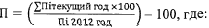 П – посещаемость муниципальных учреждений культуры города Югорска,- суммарное годовое значение посещений всех типов муниципальных учреждений культуры города Югорска и определяется по формуле: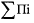 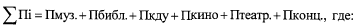 Пмуз. – посещаемость музеев, источник данных – годовая форма статистического наблюдения 8-НК, раздел 6, графы 3, 13, 15, 17;Пбибл. – посещаемость библиотек, источник данных – годовая форма статистического наблюдения 6-НК (свод), графа 121;Пкду – посещаемость концертно-досуговых учреждений, источником данных – информационная база данных «БАРС Web анализ», стр. 3, стб. 10;Пкино – посещаемость кинозалов, источник данных – годовая форма статистического наблюдения К-2РИК, стб. 8, стр. 11;Птеатр – посещаемость театров, источник данных годовая форма статистического наблюдения 9-НК, стб. 5, стр. 8;Пконц. – посещаемость концертов, источником данных – годовая форма статистического наблюдения 12-НК, тб. 5, стр. 6. Информация о достижении показателя: ежегодно.11. Увеличение доли зрителей, посетивших сеансы социального кино (от числа жителей города) с 11% до 18%.Расчет значения показателя определяется по формуле:Mp=Pm÷H, где Pm – число зрителей, посетивших сеансы социального кино (человек), H – количество жителей города Югорска (человек).Источником информации являются данные федерального государственного статистического наблюдения К2-РИК.12. Сохранение количества участников, занимающихся в клубных формированиях не менее 1 281 человека.Абсолютный показатель, позволяет определить число участников, занимающихся                   в клубных формированиях в отчетном году, включен в показатели муниципального задания. Источником информации являются данные федерального государственного статистического наблюдения 7-НК. Абсолютный показатель, определяется на основании отчетов об исполнении муниципального задания за календарный год.	13. Количество инновационных, концептуальных проектов, реализуемых в сфере культуры и туризма – не менее 1.Показатель характеризует количество новых проектов, реализуемых в сфере культуры.14. Сохранение степени достижения целевого показателя по заработной плате работников муниципальных учреждений культуры города Югорска в соответствии с Соглашением между Департаментом культуры Ханты-Мансийского автономного округа-Югры и администрацией города Югорска на уровне 100%. Показатель позволяет определить динамику роста средней заработной платы в отрасли культура и доведение средней заработной платы работников учреждений культуры к 2018 году до средней по региону.Показатель определяется на основании данных форм федерального статистического наблюдения «ЗП – культура».15. Повышение уровня удовлетворенности граждан города Югорска качеством услуг, предоставляемых учреждениями культуры с 81% до 93%.Показатель позволяет определить % удовлетворенности жителей качеством услуг, предоставляемых учреждениями культуры города Югорска, и определить исполнение Плана мероприятий («дорожной карте») «Изменения в отраслях социальной сферы, направленные                 на повышение эффективности сферы культуры», утвержденного постановлением администрации города Югорска № 628 от 18.03.2013.Расчет значения показателя определяется по формуле:Удовл. = Куд/Куч х 100, где Куд – количество человек, удовлетворенных качеством услуг, предоставляемых учреждениями культуры города Югорска из числа лиц, принявших участие в социологических опросах, Куч – количество человек принявших участие                            в социологических опросах.Источником информации являются данные мониторинга и социологических опросов, проводимых управлением культуры.Сохранение числа обучающихся по дополнительным предпрофессиональным, дополнительным общеразвивающим программам в области искусства в количестве 962 человека.Источником информации являются форма статистической отчетности №1-ДШИ «Сведения о детской музыкальной, художественной, хореографической школе и школе искусств».Приложение 3к постановлениюадминистрации города Югорскаот 24 ноября 2016 года № 2956Раздел 4. Механизм реализации муниципальной программыМеханизм реализации муниципальной программы представляет собой скоординированные по срокам и направлениям действия, направленные на реализацию стратегической роли культуры как основы устойчивого и динамичного развития города Югорска.Механизм реализации муниципальной программы включает разработку и принятие нормативных правовых актов, необходимых для выполнения муниципальной программы, ежегодное уточнение перечня мероприятий муниципальной программы на очередной финансовый год и плановый период с уточнением затрат по ним в соответствии                           с мониторингом фактически достигнутых и целевых показателей реализации муниципальной программы, а также информирование общественности о ходе и результатах её реализации, финансировании мероприятий муниципальной программы.Ответственным исполнителем муниципальной программы является управление культуры администрации города Югорска (далее управление культуры). Соисполнитель ответственный за реализацию программы в части задачи 1 «Создание условий для повышения доступности культурных благ и повышение качества услуг, предоставляемых в сфере культуры» является Управление информационной политики администрации города Югорска.Соисполнитель ответственный за реализацию программы в части задачи 2 «Развитие внутреннего и въездного туризма» является Управление экономической политики администрации города Югорска, Департамент жилищно-коммунального и строительного комплекса.Соисполнитель ответственный за реализацию программы в части задачи 3 «Организационное, материально-техническое и информационное обеспечение реализации муниципальной программы» является Управление бухгалтерского учета и отчетности администрации города Югорска.Соисполнитель несет ответственность за реализацию координируемых мероприятий муниципальной программы и конечные результаты их реализации, за рациональное использование выделяемых на их реализацию средств, уточняют сроки и объемы                                     их финансирования.Реализация программных мероприятий, входящих в структуру мероприятий государственной программы «Развитие культуры и туризма в Ханты-мансийском автономном округе – Югре на 2014-2020 годы» осуществляется на основе заключаемого Соглашения между администрацией города Югорска и Департаментом культуры Ханты-Мансийского автономного округа – Югры путем предоставления межбюджетных трансфертов в форме межбюджетных субсидий (далее – субсидии).Уровень софинансирования расходов устанавливается в следующих размерах:доля софинансирования из бюджета автономного округа составляет 85%;доля софинансирования из бюджета муниципального образования автономного округа составляет 15%.Контроль за целевым использованием средств, предоставленных городу Югорску                   из бюджета автономного округа, осуществляется Департаментом культуры                                  Ханты-Мансийского автономного округа – Югры.Управление культуры администрации города Югорска является главным распорядителем бюджетных средств в отношении подведомственных учреждений                            (далее – муниципальные учреждения): - муниципальное автономное учреждение «Центр культуры «Югра-презент»;- муниципальное бюджетное учреждение «Музей истории и этнографии»;-муниципальное бюджетное учреждение «Централизованная библиотечная система г.Югорска»;- муниципальное бюджетное учреждение дополнительного образования «Детская школа искусств города Югорска».Управление культуры может передать часть функций по организации программных мероприятий муниципальным учреждениям культуры города Югорска, в случае если эти функции соответствуют уставу муниципального учреждения и включены в его муниципальное задание при формировании бюджета на очередной финансовый год и плановый период.Реализация программных мероприятий муниципальными учреждениями культуры осуществляется в соответствии с установленным муниципальным заданием на оказание муниципальных услуг (выполнение работ),  и заключенным Соглашением между управлением культуры администрации города Югорска и муниципальными учреждениями культуры                   на предоставление субсидии на иные цели.Предоставление отчета о реализации муниципальной программы в соответствии с постановлением администрации города Югорска от 07.10.2013 № 2906 «О муниципальных и ведомственных целевых программах города Югорска».Внесение изменений в муниципальную программу осуществляется на условиях                              и в порядке ее рассмотрения, согласования и утверждения в соответствии с постановлением администрации города Югорска от 07.10.2013 № 2906 «О муниципальных и ведомственных целевых программах города Югорска».Оценка хода исполнения мероприятий муниципальной программы основана                           на мониторинге целевых значений показателей. В соответствии с данными мониторинга по фактически достигнутым результатам реализации в муниципальную программу могут быть внесены корректировки. В случае выявления лучших практик реализации программных мероприятий в программу могут быть внесены корректировки, связанные с оптимизацией этих мероприятий.Важное значение для успешной реализации муниципальной программы имеет прогнозирование возможных рисков, связанных с достижением основной цели, решением задач муниципальной программы, оценка их масштабов и последствий, а также формирование системы мер по их предотвращению.В рамках реализации муниципальной программы могут быть выделены следующие риски ее реализации:1. Правовые риски.Правовые риски связаны с изменением законодательства Российской Федерации, законодательства автономного округа и города Югорска, длительностью формирования нормативно-правовой базы, необходимой для эффективной реализации муниципальной программы. Это может привести к существенному увеличению планируемых сроков или изменению условий реализации ее программных мероприятий.В целях минимизации правовых рисков предполагается:а) на этапе согласования проекта муниципальной программы планируется привлечь для рассмотрения и подготовки предложений населением, бизнес-сообществом, общественными организациями путем размещения проекта на единой официальном сайте администрации города Югорска в сети Интернет;б) проводить мониторинг планируемых изменений в законодательстве Российской Федерации, автономного округа  и городе Югорске в сфере культуры.2. Финансовые риски.Сокращение объема финансовых средств, направленных на реализацию муниципальной программы, что в свою очередь связано с сокращением или прекращением части программных мероприятий и не полным выполнением целевых показателей муниципальной программы. В целях минимизации финансовых рисков предполагается:а) ежегодное уточнение финансовых средств, предусмотренных на реализацию мероприятий муниципальной программы, в зависимости от доведенных лимитов, достигнутых результатов и определенных приоритетов для первоочередного финансирования;б) планирование бюджетных расходов с применением методик оценки эффективности бюджетных расходов;в) привлечение внебюджетных источников финансирования на реализацию мероприятий муниципальной программы.3. Административные риски.Административные риски связаны с неэффективным управлением реализацией муниципальной программы, нарушением планируемых сроков реализации муниципальной программы, невыполнением ее целей и задач, не достижением плановых значений показателей, снижением эффективности использования ресурсов и качества выполнения программных мероприятий муниципальной программы, дефицитом квалифицированных кадров в культуре для реализации целей и задач муниципальной программы.В целях минимизации (снижения) административных рисков планируется:а) регулярная публикация отчетов о ходе реализации муниципальной программы;б) создание системы мониторинга реализации муниципальной программы;в) своевременная корректировка программных мероприятий муниципальной программы;г) рациональное использование имеющихся материальных и нематериальных ресурсов;д) повышение ответственности за использование ресурсов, принятие ключевых решений в определении путей и методов реализации муниципальной программы.Приложение 4к постановлениюадминистрации города Югорскаот 24 ноября 2016 года № 2956Таблица 1Целевые показатели муниципальной программы города Югорска«Развитие культуры и туризма в городе Югорске на 2014-2020 годы»            * показатели, направленные на исполнение Указа Президента от 07 мая 2012 года № 597 «О мероприятиях по реализации государственной социальной политики»;** показатели, направленные на исполнение Плана мероприятий («дорожные карты») «Изменения в отраслях социальной сферы, направленные на повышение эффективности сферы культуры в городе Югорске» постановление администрации города Югорска от 18.03.2013 № 628;*** прогнозные значения сводных показателей муниципальных заданий муниципальных (бюджетных и автономных) учреждений культуры города Югорска;**** достижение показателей возможно при условии финансирования мероприятий программыТаблица 2Перечень мероприятий муниципальной программы города Югорска«Развитие культуры и туризма в городе Югорске на 2014-2020 годы»Приложение 5к постановлениюадминистрации города Югорскаот 24 ноября 2016 года № 2956Таблица 3Перечень объектов капитального строительства Соисполнители муниципальной программыУправление экономической политики администрации города Югорска;Управление бухгалтерского учета и отчетности администрации города Югорска, Департамент жилищно-коммунального и строительного комплекса администрации города Югорска;Управление информационной политики администрации города ЮгорскаЦельмуниципальной программыСоздание условий для распространения, сохранения, освоения и популяризации культурных ценностей и развития внутреннего въездного туризма на территории города Югорска, реализация образовательных программ дополнительного образования в области искусства муниципальными образовательными организациями дополнительного образования Целевые показателимуниципальной программыУвеличение библиотечного фонда на 1000 жителей с 4 126 до 4390 экземпляров.Увеличение числа посещений библиотек с 79 500 до 84800 человек.Увеличение доли библиотечного фонда общедоступных библиотек, отраженного в электронном каталоге учреждения с 30 до 100%.Сохранение доли музейных предметов и музейных коллекций, отраженных в электронном каталоге учреждения от общего объема музейных фондов и музейных коллекций в объеме 100%.Увеличение доли представленных (во всех формах) зрителю музейных предметов в общем количестве музейных предметов основного фонда с 15 до 50%.Увеличение доли оцифрованных музейных предметов, представленных в сети Интернет, от общего числа музейных предметов основного фонда с 10,7 до 40%.Сохранение количества выставочных проектов, осуществляемых в городе Югорске, из частных собраний, фондов государственных и муниципальных музеев Ханты-Мансийского автономного округа – Югры –2 в год.Увеличение количества экспозиционных площадок в музее под открытым небом «Суеват Пауль» с 1 до 4.Увеличение доли посетителей музея от общей численности жителей муниципального образования с 0,57% до 0,73%.Увеличение посещаемости муниципальных учреждений культуры по отношению к 2012 году – не менее 2,0%.Увеличение доли зрителей, посетивших сеансы социального кино (от числа жителей города) с 11% до 18%.Сохранение количества участников, занимающихся в клубных формированиях не менее 1 281 человека.Количество инновационных, концептуальных проектов, реализуемых в сфере культуры и туризма – не менее 1.Сохранение степени достижения целевого показателя по заработной плате работников муниципальных учреждений культуры города Югорска в соответствии с Соглашением между Департаментом культуры Ханты-Мансийского автономного округа -Югры и администрацией города Югорска на уровне 100%.Повышение уровня удовлетворенности граждан города Югорска качеством услуг, предоставляемых учреждениями культуры с 81% до 93%.Сохранение числа обучающихся по дополнительным предпрофессиональным, дополнительным общеразвивающим программам в области искусства в количестве 962 человека.Финансовое обеспечениемуниципальной программыОбщий объем финансирования муниципальной программы на 2014 - 2020 годы составляет 1 201 797,2 тыс. рублей, в т.ч.:- средства федерального бюджета – 18,0 тыс. рублей;- средства бюджета автономного округа – 64 988,0 тыс. рублей;- средства бюджета города Югорска – 1 050 135,0 тыс. рублей;- средства от приносящей доход деятельности – 86 656,2 тыс. рублей.Объем финансирования на 2014 год 165 193,2 тыс. рублей, в т.ч.:- средства бюджета автономного округа – 2 759,2 тыс. рублей;- средства бюджета города Югорска – 142 645,1 тыс. рублей;- средства от приносящей доход деятельности – 19 788,9 тыс. рублей.Объем финансирования на 2015 год – 134 922,4 тыс. рублей, в т. ч.:- средства федерального бюджета – 8,8 тыс. рублей;- средства бюджета автономного округа – 785,9 тыс. рублей;- средства бюджета города Югорска – 122 663,5 тыс. рублей;-средства от приносящей доход деятельности – 11 464,2 тыс. рублей.Объем финансирования на 2016 год  138 024,2 тыс. рублей, в т. ч.:- средства федерального бюджета – 9,2 тыс. рублей;- средства бюджета автономного округа – 10 747,7 тыс. рублей;- средства бюджета города Югорска – 117 529,2 тыс. рублей;- средства от приносящей доход деятельности – 9 738,1 тыс. рублей.Объем финансирования на 2017 год 200 149,9 тыс. рублей, в т. ч.:- средства бюджета автономного округа – 13 547,3 тыс. рублей;- средства бюджета города Югорска – 175 927,6 тыс. рублей;- средства от приносящей доход деятельности – 10 675,0 тыс. рублей.Объем финансирования на 2018 год  188 298,7 тыс. рублей, в т. ч.:- средства бюджета автономного округа – 13 010,1 тыс. рублей;- средства бюджета города Югорска – 163 900,6 тыс. рублей;- средства от приносящей доход деятельности – 11 388,0 тыс. рублей.Объем финансирования на 2019 год 187 604,4 тыс. рублей, в т. ч.:- средства бюджета автономного округа – 12 068,9 тыс. рублей;- средства бюджета города Югорска – 163 734,5 тыс. рублей;- средства от приносящей доход деятельности – 11 801,0 тыс. рублей.Объем финансирования на 2020 год 187 604,4 тыс. рублей, в т. ч.:- средства бюджета автономного округа – 12 068,9 тыс. рублей;- средства бюджета города Югорска – 163 734,5 тыс. рублей;- средства от приносящей доход деятельности – 11 801,0 тыс. рублей.№ п\пНаименование учреждения культурыУчредитель1.Муниципальное бюджетное учреждение «Централизованная библиотечная система г.Югорска»Администрация города Югорска (функции и полномочия учредителя осуществляет управление культуры администрации города Югорска)2.Муниципальное бюджетное учреждение «Музей истории и этнографии»Администрация города Югорска (функции и полномочия учредителя осуществляет управление культуры администрации города Югорска)      3.Муниципальное автономное учреждение «Центра культуры «Югра-презент»Администрация города Югорска (функции и полномочия учредителя осуществляет управление культуры администрации города Югорска)      4.Муниципальное бюджетное учреждение дополнительного образования «Детская школа искусств города Югорска»Администрация города Югорска (функции и полномочия учредителя осуществляет управление культуры администрации города Югорска)5.Культурно-спортивный комплекс «Норд» ООО «Газпром трансгаз Югорск»ООО «Газпром трансгаз Югорск»НаименованиеучрежденийЕдиницаизмеренияФактическаяНормативОбеспеченность,%на 01.08.2016Библиотекиединица22100%Музеиединица11100%Клубы или учреждения клубного типамест3475%Детская школа искусствединица1не определен данным нормативнымактом-№ целевого показателяНаименование целевых показателей муниципальной программыЕдиница измеренияБазовый показатель на начало реализации муниципальной программыЗначения показателя по годамЗначения показателя по годамЗначения показателя по годамЗначения показателя по годамЗначения показателя по годамЗначения показателя по годамЗначения показателя по годамЗначения показателя по годамЦелевое значение показателя на момент окончания действия муниципальной программыЦелевое значение показателя на момент окончания действия муниципальной программы№ целевого показателяНаименование целевых показателей муниципальной программыЕдиница измеренияБазовый показатель на начало реализации муниципальной программы2014 
 год2015 
 год2016 
 год2017 
 год2018
год2018
год2019год2020годЦелевое значение показателя на момент окончания действия муниципальной программыЦелевое значение показателя на момент окончания действия муниципальной программы1234567899101112121Библиотечный фонд на 1000 жителей, **Экземпляры4 126,04 130,04 132,04 135,04 277,04 300,04 300,04350,04 390,04 390,04 390,02Число посещений библиотек,(человек) ***Человек79 500,079 500,079 500,079 500,081500,083100,083100,084760,084800,084800,084800,03Доля библиотечного фонда общедоступных библиотек, отраженного в электронном каталоге учреждения, *Проценты30,074,089,092,0100,0100,0100,0100,0100,0100,0100,04Доля музейных предметов  и музейных коллекций, отраженных в электронном каталоге учреждения от общего объема музейных фондов и музейных коллекций, *, **Проценты100,0100,0100,0100,0100,0100,0100,0100,0100,0100,0100,05Доля представленных (во всех формах) зрителю музейных предметов в общем количестве музейных предметов основного фонда, *, **Проценты15,016,017,018,042,044,044,047,050,050,050,06Доля оцифрованных музейных предметов, представленных в сети Интернет, от общего числа музейных предметов основного фонда **,***Проценты10,716,429,537,037,038,038,039,040,040,040,07Количество выставочных проектов, осуществляемых в городе Югорске, из частных собраний, фондов государственных и муниципальных музеев Ханты-Мансийского автономного округа – Югры, **Единица2,02,02,02,02,02,02,02,02,02,02,08Количество экспозиционных площадок в музее под открытым небом «Суеват Пауль»Единица111122234449Доля посетителей музея от общей численности жителей муниципального образования *, **Процент0,570,580,590,60,70,710,710,720,730,730,7310Увеличение посещаемости муниципальных учреждений культуры по отношению к 2012 году **ПроцентыНе менее 0,3Не менее 0,3Не менее 0,8Не менее 1,3Не менее 1,7Не менее 1,8Не менее 1,8Не менее 1,9Не менее2,0Не менее2,0Не менее2,011Доля зрителей, посетивших сеансы социального кино (от числа жителей города), ****Проценты11,012,013,014,0Не менее 15,0Не менее 16,0Не менее 16,0Не менее 17,0Не менее 18,0Не менее18,0Не менее18,012Количество участников, занимающихся в клубных формированиях, ***Человек1 281,01 281,01 281,01 281,01 281,01 281,01 281,01 281,01 281,01 281,01 281,013Количество инновационных, концептуальных проектов, реализуемых в сфере культуры и туризма, ****Единица0111111111114Степень достижения целевого показателя по заработной плате работников муниципальных учреждений культуры города Югорска в соответствии с Соглашением между Департаментом культуры ХМАО-Югры и администрацией города Югорска,*, **Проценты60,064,973,782,410010010010010010015Уровень удовлетворенности граждан города Югорска качеством услуг, предоставляемых учреждениями культуры, **Проценты81,083,085,087,089,090,090,092,093,093,093,016Число обучающихся по дополнительным предпрофессиональным, дополнительным общеразвивающим программам в области искусстваЧеловек----------------962962962962962962962Код строки№ мероприятияМероприятия программы (связь мероприятия с целевыми показателями муниципальной программы)Ответственный исполнитель/ соисполнитель (наименование органа или структурного подразделения, учреждения)Финансовые затраты на реализацию (тыс. рублей.)Финансовые затраты на реализацию (тыс. рублей.)Финансовые затраты на реализацию (тыс. рублей.)Финансовые затраты на реализацию (тыс. рублей.)Финансовые затраты на реализацию (тыс. рублей.)Финансовые затраты на реализацию (тыс. рублей.)Финансовые затраты на реализацию (тыс. рублей.)Финансовые затраты на реализацию (тыс. рублей.)Финансовые затраты на реализацию (тыс. рублей.)Код строки№ мероприятияМероприятия программы (связь мероприятия с целевыми показателями муниципальной программы)Ответственный исполнитель/ соисполнитель (наименование органа или структурного подразделения, учреждения)Источники финансированияВсегов том числе:в том числе:в том числе:в том числе:в том числе:в том числе:в том числе:Код строки№ мероприятияМероприятия программы (связь мероприятия с целевыми показателями муниципальной программы)Ответственный исполнитель/ соисполнитель (наименование органа или структурного подразделения, учреждения)Источники финансированияВсего2014         год2015         год2016        год2017         год2018        год2019        год2020        год1234567891011121301Цель программы: Создание условий для распространения, сохранения, освоения и популяризации культурных ценностей и развития внутреннего въездного туризма на территории города ЮгорскаЦель программы: Создание условий для распространения, сохранения, освоения и популяризации культурных ценностей и развития внутреннего въездного туризма на территории города ЮгорскаЦель программы: Создание условий для распространения, сохранения, освоения и популяризации культурных ценностей и развития внутреннего въездного туризма на территории города ЮгорскаЦель программы: Создание условий для распространения, сохранения, освоения и популяризации культурных ценностей и развития внутреннего въездного туризма на территории города ЮгорскаЦель программы: Создание условий для распространения, сохранения, освоения и популяризации культурных ценностей и развития внутреннего въездного туризма на территории города ЮгорскаЦель программы: Создание условий для распространения, сохранения, освоения и популяризации культурных ценностей и развития внутреннего въездного туризма на территории города ЮгорскаЦель программы: Создание условий для распространения, сохранения, освоения и популяризации культурных ценностей и развития внутреннего въездного туризма на территории города ЮгорскаЦель программы: Создание условий для распространения, сохранения, освоения и популяризации культурных ценностей и развития внутреннего въездного туризма на территории города ЮгорскаЦель программы: Создание условий для распространения, сохранения, освоения и популяризации культурных ценностей и развития внутреннего въездного туризма на территории города ЮгорскаЦель программы: Создание условий для распространения, сохранения, освоения и популяризации культурных ценностей и развития внутреннего въездного туризма на территории города ЮгорскаЦель программы: Создание условий для распространения, сохранения, освоения и популяризации культурных ценностей и развития внутреннего въездного туризма на территории города ЮгорскаЦель программы: Создание условий для распространения, сохранения, освоения и популяризации культурных ценностей и развития внутреннего въездного туризма на территории города Югорска02Задача 1. Создание условий для повышения доступности культурных благ и повышение качества услуг, предоставляемых в сфере культурыЗадача 1. Создание условий для повышения доступности культурных благ и повышение качества услуг, предоставляемых в сфере культурыЗадача 1. Создание условий для повышения доступности культурных благ и повышение качества услуг, предоставляемых в сфере культурыЗадача 1. Создание условий для повышения доступности культурных благ и повышение качества услуг, предоставляемых в сфере культурыЗадача 1. Создание условий для повышения доступности культурных благ и повышение качества услуг, предоставляемых в сфере культурыЗадача 1. Создание условий для повышения доступности культурных благ и повышение качества услуг, предоставляемых в сфере культурыЗадача 1. Создание условий для повышения доступности культурных благ и повышение качества услуг, предоставляемых в сфере культурыЗадача 1. Создание условий для повышения доступности культурных благ и повышение качества услуг, предоставляемых в сфере культурыЗадача 1. Создание условий для повышения доступности культурных благ и повышение качества услуг, предоставляемых в сфере культурыЗадача 1. Создание условий для повышения доступности культурных благ и повышение качества услуг, предоставляемых в сфере культурыЗадача 1. Создание условий для повышения доступности культурных благ и повышение качества услуг, предоставляемых в сфере культурыЗадача 1. Создание условий для повышения доступности культурных благ и повышение качества услуг, предоставляемых в сфере культуры031Развитие библиотечного дела (целевые показатели: 1;3)Управление культуры администрации городаЮгорска, МБУ "ЦБС г.Югорска"Бюджет РФ18,00,08,89,20,00,00,00,0041Развитие библиотечного дела (целевые показатели: 1;3)Управление культуры администрации городаЮгорска, МБУ "ЦБС г.Югорска"Бюджет автономного округа2 785,7675,7126,9913,4490,7579,00,00,0051Развитие библиотечного дела (целевые показатели: 1;3)Управление культуры администрации городаЮгорска, МБУ "ЦБС г.Югорска"местный бюджет4 491,61 119,222,41 561,2486,6502,2400,0400,0061Развитие библиотечного дела (целевые показатели: 1;3)Управление культуры администрации городаЮгорска, МБУ "ЦБС г.Югорска"иные внебюджетные источники0,00,00,00,00,00,00,00,0071Развитие библиотечного дела (целевые показатели: 1;3)Управление культуры администрации городаЮгорска, МБУ "ЦБС г.Югорска"ВСЕГО7 295,31 794,9158,12 483,8977,31 081,2400,0400,0082Развитие музейного дела (целевые показатели: 4;6)Управление культуры администрации города Югорска, МБУ "Музей истории и этнографии"Бюджет РФ0,00,00,00,00,00,00,00,0092Развитие музейного дела (целевые показатели: 4;6)Управление культуры администрации города Югорска, МБУ "Музей истории и этнографии"Бюджет АО489,90,00,00,0127,7362,20,00,0102Развитие музейного дела (целевые показатели: 4;6)Управление культуры администрации города Югорска, МБУ "Музей истории и этнографии"местный бюджет86,40,00,00,022,563,90,00,0112Развитие музейного дела (целевые показатели: 4;6)Управление культуры администрации города Югорска, МБУ "Музей истории и этнографии"иные внебюджетные источники0,00,00,00,00,00,00,00,0122Развитие музейного дела (целевые показатели: 4;6)Управление культуры администрации города Югорска, МБУ "Музей истории и этнографии"ВСЕГО576,30,00,00,0150,2426,10,00,0133Реализация социально-значимых мероприятий и проектов в сфере культуры (целевые показатели: 10;15)Управление культуры администрации города Югорска, МАУ"ЦК Югра-презент", МБУ "Музей истории и этнографии", МБУ "ЦБС г.Югорска, МБУ ДО "Детская школа искусств"Бюджет РФ0,00,00,00,00,00,00,00,0143Реализация социально-значимых мероприятий и проектов в сфере культуры (целевые показатели: 10;15)Управление культуры администрации города Югорска, МАУ"ЦК Югра-презент", МБУ "Музей истории и этнографии", МБУ "ЦБС г.Югорска, МБУ ДО "Детская школа искусств"Бюджет АО1 410,0150,0200,0200,0860,00,00,00,0153Реализация социально-значимых мероприятий и проектов в сфере культуры (целевые показатели: 10;15)Управление культуры администрации города Югорска, МАУ"ЦК Югра-презент", МБУ "Музей истории и этнографии", МБУ "ЦБС г.Югорска, МБУ ДО "Детская школа искусств"местный бюджет32 227,84 820,35 657,54 600,05 150,04 000,04 000,04 000,0163Реализация социально-значимых мероприятий и проектов в сфере культуры (целевые показатели: 10;15)Управление культуры администрации города Югорска, МАУ"ЦК Югра-презент", МБУ "Музей истории и этнографии", МБУ "ЦБС г.Югорска, МБУ ДО "Детская школа искусств"иные внебюджетные источники0,00,00,00,00,00,00,00,0173Реализация социально-значимых мероприятий и проектов в сфере культуры (целевые показатели: 10;15)Управление культуры администрации города Югорска, МАУ"ЦК Югра-презент", МБУ "Музей истории и этнографии", МБУ "ЦБС г.Югорска, МБУ ДО "Детская школа искусств"ВСЕГО33 637,84 970,35 857,54 800,06 010,04 000,04 000,04 000,0183Реализация социально-значимых мероприятий и проектов в сфере культуры (целевые показатели: 10;15)Управление информационной политики администрации города ЮгорскаБюджет РФ0,00,00,00,00,00,00,00,0193Реализация социально-значимых мероприятий и проектов в сфере культуры (целевые показатели: 10;15)Управление информационной политики администрации города ЮгорскаБюджет АО0,00,00,00,00,00,00,00,0203Реализация социально-значимых мероприятий и проектов в сфере культуры (целевые показатели: 10;15)Управление информационной политики администрации города Югорскаместный бюджет850,00,00,00,0850,00,00,00,0213Реализация социально-значимых мероприятий и проектов в сфере культуры (целевые показатели: 10;15)Управление информационной политики администрации города Югорскаиные внебюджетные источники0,00,00,00,00,00,00,00,0223Реализация социально-значимых мероприятий и проектов в сфере культуры (целевые показатели: 10;15)Управление информационной политики администрации города ЮгорскаВСЕГО850,00,00,00,0850,00,00,00,023Итого по задаче 1Итого по задаче 1Бюджет РФ18,00,08,89,20,00,00,00,024Итого по задаче 1Итого по задаче 1Бюджет АО4 685,6825,7326,91 113,41 478,4941,20,00,025Итого по задаче 1Итого по задаче 1местный бюджет37 655,85 939,55 679,96 161,26 509,14 566,14 400,04 400,026Итого по задаче 1Итого по задаче 1иные внебюджетные источники0,00,00,00,00,00,00,00,027Итого по задаче 1Итого по задаче 1ВСЕГО42 359,46 765,26 015,67 283,87 987,55 507,34 400,04 400,028Задача 2. Развитие внутреннего и въездного туризмаЗадача 2. Развитие внутреннего и въездного туризмаЗадача 2. Развитие внутреннего и въездного туризмаЗадача 2. Развитие внутреннего и въездного туризмаЗадача 2. Развитие внутреннего и въездного туризмаЗадача 2. Развитие внутреннего и въездного туризмаЗадача 2. Развитие внутреннего и въездного туризмаЗадача 2. Развитие внутреннего и въездного туризмаЗадача 2. Развитие внутреннего и въездного туризмаЗадача 2. Развитие внутреннего и въездного туризмаЗадача 2. Развитие внутреннего и въездного туризмаЗадача 2. Развитие внутреннего и въездного туризма294Реализация проекта музейно-туристического комплекса "Ворота в Югру" Управление культуры, МБУ "Музей истории и этнографии" (целевые показатели: 8; 13;15)Бюджет РФ0,00,00,00,00,00,00,00,0304Реализация проекта музейно-туристического комплекса "Ворота в Югру" Управление культуры, МБУ "Музей истории и этнографии" (целевые показатели: 8; 13;15)Бюджет АО0,00,00,00,00,00,00,00,0314Реализация проекта музейно-туристического комплекса "Ворота в Югру" Управление культуры, МБУ "Музей истории и этнографии" (целевые показатели: 8; 13;15)местный бюджет2 850,0400,0400,0400,0450,0400,0400,0400,0324Реализация проекта музейно-туристического комплекса "Ворота в Югру" Управление культуры, МБУ "Музей истории и этнографии" (целевые показатели: 8; 13;15)иные внебюджетные источники0,00,00,00,00,00,00,00,0334Реализация проекта музейно-туристического комплекса "Ворота в Югру" Управление культуры, МБУ "Музей истории и этнографии" (целевые показатели: 8; 13;15)ВСЕГО2 850,0400,0400,0400,0450,0400,0400,0400,0344Реализация проекта музейно-туристического комплекса "Ворота в Югру" Департамент жилищно-коммунального и строительного комплекса администрации города Югорска (целевой показатель: 13)              Бюджет РФ0,00,00,00,00,00,00,00,0354Реализация проекта музейно-туристического комплекса "Ворота в Югру" Департамент жилищно-коммунального и строительного комплекса администрации города Югорска (целевой показатель: 13)              Бюджет АО0,00,00,00,00,00,00,00,0364Реализация проекта музейно-туристического комплекса "Ворота в Югру" Департамент жилищно-коммунального и строительного комплекса администрации города Югорска (целевой показатель: 13)              местный бюджет1 950,00,00,00,01 950,00,00,00,0374Реализация проекта музейно-туристического комплекса "Ворота в Югру" Департамент жилищно-коммунального и строительного комплекса администрации города Югорска (целевой показатель: 13)              иные внебюджетные источники0,00,00,00,00,00,00,00,0384Реализация проекта музейно-туристического комплекса "Ворота в Югру" Департамент жилищно-коммунального и строительного комплекса администрации города Югорска (целевой показатель: 13)              ВСЕГО1 950,00,00,00,01 950,00,00,00,0394Реализация проекта музейно-туристического комплекса "Ворота в Югру" Управление экономической политики администрации города Югорска (целевой показатель: 13)     Бюджет РФ0,00,00,00,00,00,00,00,0404Реализация проекта музейно-туристического комплекса "Ворота в Югру" Управление экономической политики администрации города Югорска (целевой показатель: 13)     Бюджет АО0,00,00,00,00,00,00,00,0414Реализация проекта музейно-туристического комплекса "Ворота в Югру" Управление экономической политики администрации города Югорска (целевой показатель: 13)     местный бюджет0,00,00,00,00,00,00,00,0424Реализация проекта музейно-туристического комплекса "Ворота в Югру" Управление экономической политики администрации города Югорска (целевой показатель: 13)     иные внебюджетные источники0,00,00,00,00,00,00,00,0434Реализация проекта музейно-туристического комплекса "Ворота в Югру" Управление экономической политики администрации города Югорска (целевой показатель: 13)     ВСЕГО0,00,00,00,00,00,00,00,044Итого по задаче 2Итого по задаче 2Бюджет РФ0,00,00,00,00,00,00,00,045Итого по задаче 2Итого по задаче 2Бюджет АО0,00,00,00,00,00,00,00,046Итого по задаче 2Итого по задаче 2местный бюджет4 800,0400,0400,0400,02 400,0400,0400,0400,047Итого по задаче 2Итого по задаче 2иные внебюджетные источники0,00,00,00,00,00,00,00,048Итого по задаче 2Итого по задаче 2ВСЕГО4 800,0400,0400,0400,02 400,0400,0400,0400,049Задача 3. Организационное, материально-техническое и информационное обеспечение реализации муниципальной программыЗадача 3. Организационное, материально-техническое и информационное обеспечение реализации муниципальной программыЗадача 3. Организационное, материально-техническое и информационное обеспечение реализации муниципальной программыЗадача 3. Организационное, материально-техническое и информационное обеспечение реализации муниципальной программыЗадача 3. Организационное, материально-техническое и информационное обеспечение реализации муниципальной программыЗадача 3. Организационное, материально-техническое и информационное обеспечение реализации муниципальной программыЗадача 3. Организационное, материально-техническое и информационное обеспечение реализации муниципальной программыЗадача 3. Организационное, материально-техническое и информационное обеспечение реализации муниципальной программыЗадача 3. Организационное, материально-техническое и информационное обеспечение реализации муниципальной программыЗадача 3. Организационное, материально-техническое и информационное обеспечение реализации муниципальной программыЗадача 3. Организационное, материально-техническое и информационное обеспечение реализации муниципальной программыЗадача 3. Организационное, материально-техническое и информационное обеспечение реализации муниципальной программы505Обеспечение деятельности (оказание услуг, выполнение работ) подведомственных учреждений, в том числе на предоставление субсидий (целевые показатели: 2; 5; 7; 9; 10; 11; 12; 13; 14; 16; 17)Управление культуры администрации города Югорска, МАУ"ЦК Югра-презент", МБУ "Музей истории и этнографии", МБУ "ЦБС г.Югорска", МБУ ДО "Детская школа искусств"Бюджет РФ0,00,00,00,00,00,00,00,0515Обеспечение деятельности (оказание услуг, выполнение работ) подведомственных учреждений, в том числе на предоставление субсидий (целевые показатели: 2; 5; 7; 9; 10; 11; 12; 13; 14; 16; 17)Управление культуры администрации города Югорска, МАУ"ЦК Югра-презент", МБУ "Музей истории и этнографии", МБУ "ЦБС г.Югорска", МБУ ДО "Детская школа искусств"Бюджет АО55 880,9100,00,07 505,312 068,912 068,912 068,912 068,9525Обеспечение деятельности (оказание услуг, выполнение работ) подведомственных учреждений, в том числе на предоставление субсидий (целевые показатели: 2; 5; 7; 9; 10; 11; 12; 13; 14; 16; 17)Управление культуры администрации города Югорска, МАУ"ЦК Югра-презент", МБУ "Музей истории и этнографии", МБУ "ЦБС г.Югорска", МБУ ДО "Детская школа искусств"местный бюджет906 528,3117 222,699 907,790 910,0153 334,5148 384,5148 384,5148 384,5535Обеспечение деятельности (оказание услуг, выполнение работ) подведомственных учреждений, в том числе на предоставление субсидий (целевые показатели: 2; 5; 7; 9; 10; 11; 12; 13; 14; 16; 17)Управление культуры администрации города Югорска, МАУ"ЦК Югра-презент", МБУ "Музей истории и этнографии", МБУ "ЦБС г.Югорска", МБУ ДО "Детская школа искусств"иные внебюджетные источники86 656,219 788,911 464,29 738,110 675,011 388,011 801,011 801,0545Обеспечение деятельности (оказание услуг, выполнение работ) подведомственных учреждений, в том числе на предоставление субсидий (целевые показатели: 2; 5; 7; 9; 10; 11; 12; 13; 14; 16; 17)Управление культуры администрации города Югорска, МАУ"ЦК Югра-презент", МБУ "Музей истории и этнографии", МБУ "ЦБС г.Югорска", МБУ ДО "Детская школа искусств"ВСЕГО1 049 065,4137 111,5111 371,9108 153,4176 078,4171 841,4172 254,4172 254,4556Освещение мероприятий в сфере культуры в  средствах массовой информации (целевые показатели: 10; 15)Управление культурыБюджет РФ0,00,00,00,00,00,00,00,0566Освещение мероприятий в сфере культуры в  средствах массовой информации (целевые показатели: 10; 15)Управление культурыБюджет АО0,00,00,00,00,00,00,00,0576Освещение мероприятий в сфере культуры в  средствах массовой информации (целевые показатели: 10; 15)Управление культурыместный бюджет29 200,04 300,04 300,04 300,04 300,04 000,04 000,04 000,0586Освещение мероприятий в сфере культуры в  средствах массовой информации (целевые показатели: 10; 15)Управление культурыиные внебюджетные источники0,00,00,00,00,00,00,00,0596Освещение мероприятий в сфере культуры в  средствах массовой информации (целевые показатели: 10; 15)Управление культурыВСЕГО29 200,04 300,04 300,04 300,04 300,04 000,04 000,04 000,0607Обеспечение функций управления культуры администрации города Югорска (целевой показатель: 15)Управление бухгалтерского учета и отчетности администрации города ЮгорскаБюджет РФ0,00,00,00,00,00,00,00,0617Обеспечение функций управления культуры администрации города Югорска (целевой показатель: 15)Управление бухгалтерского учета и отчетности администрации города ЮгорскаБюджет АО0,00,00,00,00,00,00,00,0627Обеспечение функций управления культуры администрации города Югорска (целевой показатель: 15)Управление бухгалтерского учета и отчетности администрации города Югорскаместный бюджет46 619,06 348,06 741,07 330,06 700,06 500,06 500,06 500,0637Обеспечение функций управления культуры администрации города Югорска (целевой показатель: 15)Управление бухгалтерского учета и отчетности администрации города Югорскаиные внебюджетные источники0,00,00,00,00,00,00,00,0647Обеспечение функций управления культуры администрации города Югорска (целевой показатель: 15)Управление бухгалтерского учета и отчетности администрации города ЮгорскаВСЕГО46 619,06 348,06 741,07 330,06 700,06 500,06 500,06 500,0658Формирование кадрового потенциала (целевой показатель: 15)Управление культуры администрации города Югорска, МАУ "ЦК Югра-презент", МБУ "Музей истории и этнографии", МБУ "ЦБС г.Югорска", МБУ ДО "Детская школа искусств"Бюджет РФ0,00,00,00,00,00,00,00,0668Формирование кадрового потенциала (целевой показатель: 15)Управление культуры администрации города Югорска, МАУ "ЦК Югра-презент", МБУ "Музей истории и этнографии", МБУ "ЦБС г.Югорска", МБУ ДО "Детская школа искусств"Бюджет АО0,00,00,00,00,00,00,00,0678Формирование кадрового потенциала (целевой показатель: 15)Управление культуры администрации города Югорска, МАУ "ЦК Югра-презент", МБУ "Музей истории и этнографии", МБУ "ЦБС г.Югорска", МБУ ДО "Детская школа искусств"местный бюджет400,00,00,0150,0100,050,050,050,0688Формирование кадрового потенциала (целевой показатель: 15)Управление культуры администрации города Югорска, МАУ "ЦК Югра-презент", МБУ "Музей истории и этнографии", МБУ "ЦБС г.Югорска", МБУ ДО "Детская школа искусств"иные внебюджетные источники0,00,00,00,00,00,00,00,0698Формирование кадрового потенциала (целевой показатель: 15)Управление культуры администрации города Югорска, МАУ "ЦК Югра-презент", МБУ "Музей истории и этнографии", МБУ "ЦБС г.Югорска", МБУ ДО "Детская школа искусств"ВСЕГО400,00,00,0150,0100,050,050,50,070Итого по задаче 3Итого по задаче 3Бюджет РФ0,00,00,00,00,00,00,00,071Итого по задаче 3Итого по задаче 3Бюджет АО55 880,9100,00,07 505,312 068,912 068,912 068,912 068,972Итого по задаче 3Итого по задаче 3местный бюджет982 747,3127 870,6110 948,7102 690,0164 434,5158 934,5158 934,5158 934,573Итого по задаче 3Итого по задаче 3иные внебюджетные источники86 656,219 788,911 464,29 738,110 675,011 388,011 801,011 801,074Итого по задаче 3Итого по задаче 3ВСЕГО1 125 284,4147 759,5122 412,9119 933,4187 178,4182 391,4182 804,4182 804,475Задача 4. Развитие отраслевой инфраструктурыЗадача 4. Развитие отраслевой инфраструктурыЗадача 4. Развитие отраслевой инфраструктурыЗадача 4. Развитие отраслевой инфраструктурыЗадача 4. Развитие отраслевой инфраструктурыЗадача 4. Развитие отраслевой инфраструктурыЗадача 4. Развитие отраслевой инфраструктурыЗадача 4. Развитие отраслевой инфраструктурыЗадача 4. Развитие отраслевой инфраструктурыЗадача 4. Развитие отраслевой инфраструктурыЗадача 4. Развитие отраслевой инфраструктурыЗадача 4. Развитие отраслевой инфраструктуры769Укрепление материально-технической базы учреждений культуры (целевой показатель: 15)Управление культуры, МАУ "ЦК Югра-презент", МБУ "Музей истории и этнографии", МБУ "ЦБС г.Югорска", МБУ ДО "Детская школа искусств"Бюджет РФ0,00,00,00,00,00,00,00,0779Укрепление материально-технической базы учреждений культуры (целевой показатель: 15)Управление культуры, МАУ "ЦК Югра-презент", МБУ "Музей истории и этнографии", МБУ "ЦБС г.Югорска", МБУ ДО "Детская школа искусств"Бюджет АО2 837,51 833,5459,0545,00,00,00,00,0789Укрепление материально-технической базы учреждений культуры (целевой показатель: 15)Управление культуры, МАУ "ЦК Югра-презент", МБУ "Музей истории и этнографии", МБУ "ЦБС г.Югорска", МБУ ДО "Детская школа искусств"местный бюджет18 406,98 185,52 459,45 762,02 000,00,00,00,0799Укрепление материально-технической базы учреждений культуры (целевой показатель: 15)Управление культуры, МАУ "ЦК Югра-презент", МБУ "Музей истории и этнографии", МБУ "ЦБС г.Югорска", МБУ ДО "Детская школа искусств"иные внебюджетные источники0,00,00,00,00,00,00,00,0809Укрепление материально-технической базы учреждений культуры (целевой показатель: 15)Управление культуры, МАУ "ЦК Югра-презент", МБУ "Музей истории и этнографии", МБУ "ЦБС г.Югорска", МБУ ДО "Детская школа искусств"ВСЕГО21 244,410 019,02 918,46 307,02 000,00,00,00,08110Проведение текущих и капитальных ремонтных работ (целевой показатель: 15)Управление культуры, МАУ "ЦК Югра-презент", МБУ "Музей истории и этнографии", МБУ "ЦБС г.Югорска", МБУ ДО "Детская школа искусств"Бюджет РФ0,00,00,00,00,00,00,00,08210Проведение текущих и капитальных ремонтных работ (целевой показатель: 15)Управление культуры, МАУ "ЦК Югра-презент", МБУ "Музей истории и этнографии", МБУ "ЦБС г.Югорска", МБУ ДО "Детская школа искусств"Бюджет АО1 584,00,00,01 584,00,00,00,00,08310Проведение текущих и капитальных ремонтных работ (целевой показатель: 15)Управление культуры, МАУ "ЦК Югра-презент", МБУ "Музей истории и этнографии", МБУ "ЦБС г.Югорска", МБУ ДО "Детская школа искусств"местный бюджет6 525,0249,53 175,52 516,0584,00,00,00,08410Проведение текущих и капитальных ремонтных работ (целевой показатель: 15)Управление культуры, МАУ "ЦК Югра-презент", МБУ "Музей истории и этнографии", МБУ "ЦБС г.Югорска", МБУ ДО "Детская школа искусств"иные внебюджетные источники0,00,00,00,00,00,00,00,08510Проведение текущих и капитальных ремонтных работ (целевой показатель: 15)Управление культуры, МАУ "ЦК Югра-презент", МБУ "Музей истории и этнографии", МБУ "ЦБС г.Югорска", МБУ ДО "Детская школа искусств"ВСЕГО8 109,0249,53 175,54 100,0584,00,00,00,086Итого по задаче 4Итого по задаче 4Бюджет РФ0,00,00,00,00,00,00,00,087Итого по задаче 4Итого по задаче 4Бюджет АО4 421,51 833,5459,02 129,00,00,00,00,088Итого по задаче 4Итого по задаче 4местный бюджет24 931,98 435,05 634,98 278,02 584,00,00,00,089Итого по задаче 4Итого по задаче 4иные внебюджетные источники0,00,00,00,00,00,00,00,090Итого по задаче 4Итого по задаче 4ВСЕГО29 353,410 268,56 093,910 407,02 584,00,00,00,091ВСЕГО ПО МУНИЦИПАЛЬНОЙ ПРОГРАММЕВСЕГО ПО МУНИЦИПАЛЬНОЙ ПРОГРАММЕБюджет РФ18,00,08,89,20,00,00,00,092ВСЕГО ПО МУНИЦИПАЛЬНОЙ ПРОГРАММЕВСЕГО ПО МУНИЦИПАЛЬНОЙ ПРОГРАММЕБюджет АО64 988,02 759,2785,910 747,713 547,313 010,112 068,912 068,993ВСЕГО ПО МУНИЦИПАЛЬНОЙ ПРОГРАММЕВСЕГО ПО МУНИЦИПАЛЬНОЙ ПРОГРАММЕместный бюджет1 050 135,0142 645,1122 663,5117 529,2175 927,6163 900,6163 734,5163 734,594ВСЕГО ПО МУНИЦИПАЛЬНОЙ ПРОГРАММЕВСЕГО ПО МУНИЦИПАЛЬНОЙ ПРОГРАММЕиные внебюджетные источники86 656,219 788,911 464,29 738,110 675,011 388,011 801,011 801,095ВСЕГО ПО МУНИЦИПАЛЬНОЙ ПРОГРАММЕВСЕГО ПО МУНИЦИПАЛЬНОЙ ПРОГРАММЕВСЕГО1 201 797,2165 193,2134 922,4138 024,2200 149,9188 298,7187 604,4187 604,496в том числе:в том числе:в том числе:в том числе:в том числе:в том числе:в том числе:в том числе:в том числе:в том числе:в том числе:в том числе:97Инвестиции в объекты                                                             муниципальной собственностиИнвестиции в объекты                                                             муниципальной собственностиУправление культуры, МАУ "ЦК Югра-презент", МБУ "Музей истории и этнографии", МБУ "ЦБС г.Югорска", МБУ ДО "Детская школа искусств"федеральный бюджет0,000,000,000,000,000,000,000,0098Инвестиции в объекты                                                             муниципальной собственностиИнвестиции в объекты                                                             муниципальной собственностиУправление культуры, МАУ "ЦК Югра-презент", МБУ "Музей истории и этнографии", МБУ "ЦБС г.Югорска", МБУ ДО "Детская школа искусств"бюджет автономного округа0,000,000,000,000,000,000,000,0099Инвестиции в объекты                                                             муниципальной собственностиИнвестиции в объекты                                                             муниципальной собственностиУправление культуры, МАУ "ЦК Югра-презент", МБУ "Музей истории и этнографии", МБУ "ЦБС г.Югорска", МБУ ДО "Детская школа искусств"местный бюджет0,000,000,000,000,000,000,000,00100Инвестиции в объекты                                                             муниципальной собственностиИнвестиции в объекты                                                             муниципальной собственностиУправление культуры, МАУ "ЦК Югра-презент", МБУ "Музей истории и этнографии", МБУ "ЦБС г.Югорска", МБУ ДО "Детская школа искусств"иные внебюджетные источники0,000,000,000,000,000,000,000,00101Инвестиции в объекты                                                             муниципальной собственностиИнвестиции в объекты                                                             муниципальной собственностиУправление культуры, МАУ "ЦК Югра-презент", МБУ "Музей истории и этнографии", МБУ "ЦБС г.Югорска", МБУ ДО "Детская школа искусств"ВСЕГО0,000,000,000,000,000,000,000,00102Инвестиции в объекты                                                             муниципальной собственностиИнвестиции в объекты                                                             муниципальной собственностиДепартамент жилищно-коммунального и строительного комплекса администрации города Югорскафедеральный бюджет0,000,000,000,000,000,000,000,00103Инвестиции в объекты                                                             муниципальной собственностиИнвестиции в объекты                                                             муниципальной собственностиДепартамент жилищно-коммунального и строительного комплекса администрации города Югорскабюджет автономного округа0,000,000,000,000,000,000,000,00104Инвестиции в объекты                                                             муниципальной собственностиИнвестиции в объекты                                                             муниципальной собственностиДепартамент жилищно-коммунального и строительного комплекса администрации города Югорскаместный бюджет1950,000,000,000,001950,000,000,000,00105Инвестиции в объекты                                                             муниципальной собственностиИнвестиции в объекты                                                             муниципальной собственностиДепартамент жилищно-коммунального и строительного комплекса администрации города Югорскаиные внебюджетные источники0,000,000,000,000,000,000,000,00106Инвестиции в объекты                                                             муниципальной собственностиИнвестиции в объекты                                                             муниципальной собственностиДепартамент жилищно-коммунального и строительного комплекса администрации города ЮгорскаВСЕГО1950,000,000,000,001950,000,000,000,00107в том числе:в том числе:в том числе:в том числе:в том числе:в том числе:в том числе:в том числе:в том числе:в том числе:в том числе:в том числе:108Ответственный исполнитель (Управление культуры администрации города Югорска)Ответственный исполнитель (Управление культуры администрации города Югорска)федеральный бюджет18,00,08,89,20,00,00,00,0109Ответственный исполнитель (Управление культуры администрации города Югорска)Ответственный исполнитель (Управление культуры администрации города Югорска)бюджет автономного округа64 988,02 759,2785,910 747,713 547,313 010,112 068,912 068,9110Ответственный исполнитель (Управление культуры администрации города Югорска)Ответственный исполнитель (Управление культуры администрации города Югорска)местный бюджет1 000 716,0136 297,1115 922,5110 199,2166 427,6157 400,6157 234,5157 234,5111Ответственный исполнитель (Управление культуры администрации города Югорска)Ответственный исполнитель (Управление культуры администрации города Югорска)иные внебюджетные источники86 656,219 788,911 464,29 738,110 675,011 388,011 801,011 801,0112Ответственный исполнитель (Управление культуры администрации города Югорска)Ответственный исполнитель (Управление культуры администрации города Югорска)Всего1 152 378,2158 845,2128 181,4130 694,2190 649,9181 798,7181 104,4181 104,4113Соисполнитель 1                                                    (Управление бухгалтерского учета и отчетности администрации города Югорска)Соисполнитель 1                                                    (Управление бухгалтерского учета и отчетности администрации города Югорска)федеральный бюджет0,00,00,00,00,00,00,00,0114Соисполнитель 1                                                    (Управление бухгалтерского учета и отчетности администрации города Югорска)Соисполнитель 1                                                    (Управление бухгалтерского учета и отчетности администрации города Югорска)бюджет автономного округа0,00,00,00,00,00,00,00,0115Соисполнитель 1                                                    (Управление бухгалтерского учета и отчетности администрации города Югорска)Соисполнитель 1                                                    (Управление бухгалтерского учета и отчетности администрации города Югорска)местный бюджет46 619,06 348,06 741,07 330,06 700,06 500,06 500,06 500,0116Соисполнитель 1                                                    (Управление бухгалтерского учета и отчетности администрации города Югорска)Соисполнитель 1                                                    (Управление бухгалтерского учета и отчетности администрации города Югорска)иные внебюджетные источники0,00,00,00,00,00,00,00,0117Соисполнитель 1                                                    (Управление бухгалтерского учета и отчетности администрации города Югорска)Соисполнитель 1                                                    (Управление бухгалтерского учета и отчетности администрации города Югорска)Всего46 619,06 348,06 741,07 330,06 700,06 500,06 500,06 500,0118Соисполнитель  2                         (Управление экономической политики администрации города Югорска)Соисполнитель  2                         (Управление экономической политики администрации города Югорска)федеральный бюджет0,00,00,00,00,00,00,00,0119Соисполнитель  2                         (Управление экономической политики администрации города Югорска)Соисполнитель  2                         (Управление экономической политики администрации города Югорска)бюджет автономного округа0,00,00,00,00,00,00,00,0120Соисполнитель  2                         (Управление экономической политики администрации города Югорска)Соисполнитель  2                         (Управление экономической политики администрации города Югорска)местный бюджет0,00,00,00,00,00,00,00,0121Соисполнитель  2                         (Управление экономической политики администрации города Югорска)Соисполнитель  2                         (Управление экономической политики администрации города Югорска)иные внебюджетные источники0,00,00,00,00,00,00,00,0122Соисполнитель  2                         (Управление экономической политики администрации города Югорска)Соисполнитель  2                         (Управление экономической политики администрации города Югорска)Всего0,00,00,00,00,00,00,00,0123Соисполнитель  3                        (Департамент жилищно-коммунального и строительного комплекса администрации города Югорска)Соисполнитель  3                        (Департамент жилищно-коммунального и строительного комплекса администрации города Югорска)федеральный бюджет0,00,00,00,00,00,00,00,0124Соисполнитель  3                        (Департамент жилищно-коммунального и строительного комплекса администрации города Югорска)Соисполнитель  3                        (Департамент жилищно-коммунального и строительного комплекса администрации города Югорска)бюджет автономного округа0,00,00,00,00,00,00,00,0125Соисполнитель  3                        (Департамент жилищно-коммунального и строительного комплекса администрации города Югорска)Соисполнитель  3                        (Департамент жилищно-коммунального и строительного комплекса администрации города Югорска)местный бюджет1 950,00,00,00,01 950,00,00,00,0126Соисполнитель  3                        (Департамент жилищно-коммунального и строительного комплекса администрации города Югорска)Соисполнитель  3                        (Департамент жилищно-коммунального и строительного комплекса администрации города Югорска)иные внебюджетные источники0,00,00,00,00,00,00,00,0127Соисполнитель  3                        (Департамент жилищно-коммунального и строительного комплекса администрации города Югорска)Соисполнитель  3                        (Департамент жилищно-коммунального и строительного комплекса администрации города Югорска)Всего1 950,00,00,00,01 950,00,00,00,0128Соисполнитель  4                        (Управление информационной политики администрации города Югорска)Соисполнитель  4                        (Управление информационной политики администрации города Югорска)федеральный бюджет0,00,00,00,00,00,00,00,0129Соисполнитель  4                        (Управление информационной политики администрации города Югорска)Соисполнитель  4                        (Управление информационной политики администрации города Югорска)бюджет автономного округа0,00,00,00,00,00,00,00,0130Соисполнитель  4                        (Управление информационной политики администрации города Югорска)Соисполнитель  4                        (Управление информационной политики администрации города Югорска)местный бюджет850,00,00,00,0850,00,00,00,0131Соисполнитель  4                        (Управление информационной политики администрации города Югорска)Соисполнитель  4                        (Управление информационной политики администрации города Югорска)иные внебюджетные источники0,00,00,00,00,00,00,00,0132Соисполнитель  4                        (Управление информационной политики администрации города Югорска)Соисполнитель  4                        (Управление информационной политики администрации города Югорска)Всего850,00,00,00,0850,00,00,00,0№ объектаНаименование объектаМощностьСроки строительства, проектированияИсточник финансирования123451Инженерные сети музейно-туристического комплекса «Ворота в Югру» в городе ЮгорскеПИР2016-2017местный бюджет